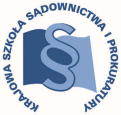 KRAJOWA SZKOŁA SĄDOWNICTWA I PROKURATURYKraków, dnia 4 czerwca 2019 roku.OAS-II.420.14.2019Dot. praktyk aplikantów ósmego rocznika aplikacji sędziowskiej po XVI zjeździeDopatronów praktykoraz patronów koordynatorówaplikantów aplikacji sędziowskiejW oparciu o § 2 i § 9 zarządzenia Dyrektora Krajowej Szkoły Sądownictwa i Prokuratury w Krakowie Nr 132/2019 z dnia 15 marca 2019 roku w sprawie szczegółowych zasad odbywania praktyk przez aplikantów aplikacji sędziowskiej i prokuratorskiej uprzejmie przedstawiam szczegółowy zakres tematyczny, który winien być przedmiotem praktyk aplikantów ósmego rocznika aplikacji sędziowskiej odbywanych w terminie od 23 września do 11 października 2019 r., po XVI zjeździe aplikacji sędziowskiej, który odbędzie się w dniach od 16 do 20 września 2019 r. Założeniem praktyki co do zasady jest zaznajomienie aplikantów z czynnościami i metodyką pracy sędziego oraz doskonalenie umiejętności wykorzystania wiedzy teoretycznej i znajomości orzecznictwa przy sporządzaniu projektów orzeczeń, zarządzeń i pism procesowych, a także poprzez uczestniczenie w czynnościach podejmowanych przez patrona praktyki. Praktyka winna utrwalać wiedzę zdobytą przez aplikanta podczas bezpośrednio poprzedzających ją zajęć seminaryjnych w ramach zjazdu. Zgodnie z programem aplikacji sędziowskiej realizowanym przez aplikantów ósmego rocznika tej aplikacji, przedmiotem XVI zjazdu są główne zagadnienia prawa rodzinnego i opiekuńczego - materialnego i procesowego oraz postępowania odrębne w sprawach rodzinnych. Po zakończeniu zjazdu aplikanci mają odbyć trzy tygodnie praktyki w wydziałach rodzinnych sądów rejonowych. Sprawy rodzinne rozpoznawane w postępowaniu nieprocesowym oraz sprawy opiekuńcze będą przedmiotem kolejnego zjazdu (XVII), który odbędzie się w dniach od 14 do 18 października 2019 r.Z uwagi na zakres tematyczny XVI zjazdu patron praktyki oraz patron koordynator powinni przy pracy z aplikantami poświęcić szczególną uwagę problematyce spraw rodzinnych w ogólności oraz odrębnościom postępowania w tych sprawach, a w szczególności następującym zagadnieniom:z zakresu prawa materialnego:pochodzenie dziecka (w tym: zasada niepodzielności stanu cywilnego, wzmocnienie zasady prawdy biologicznej, sprawy o ustalenie lub zaprzeczenie ojcostwa i macierzyństwa, materialnoprawne przesłanki ustalenia pochodzenia dziecka, uznanie ojcostwa, ustalenie bezskuteczności uznania lub unieważnienia uznania ojcostwa, domniemania prawne i faktyczne w sprawach o pochodzenie dziecka, terminy do wytoczenia powództwa);roszczenia alimentacyjne (w tym: przesłanki i zakres obowiązku alimentacyjnego, pojęcie niedostatku, równej stopy życiowej, obowiązek alimentacyjny zobowiązanego w dalszej kolejności a roszczenie regresowe, procesowe możliwości uzyskania alimentów, przebieg  postępowania w sprawach o zmianę świadczeń alimentacyjnych, zabezpieczenie roszczeń, alimenty zaległe, przedawnienie roszczeń alimentacyjnych); ustanowienie rozdzielności majątkowej między małżonkami, przesłanki ustanowienia rozdzielności majątkowej z dniem wcześniejszym niż data wytoczenia powództwa,pozostałe sprawy rodzinne rozpoznawane przez wydziały rodzinne sądów rejonowych w postępowaniu procesowym, zawarcie małżeństwa, stwierdzenie nieistnienia małżeństwa,rozwód (w tym: granice integralności wyroku rozwodowego) i separacja, unieważnienie małżeństwa (w tym: ustanowienie kuratora w trybie art. 447 k.p.c.),z zakresu prawa procesowego:właściwość rzeczowa i miejscowa w poszczególnych sprawach rozpoznawanych w wydziałach rodzinnych sadów rejonowych i w wydziałach cywilnych lub cywilno – rodzinnych sądów okręgowych; reprezentacja osób małoletnich w procesie,udział prokuratora i organizacji społecznych w postępowaniu w sprawach rodzinnych,legitymacja czynna i bierna w sprawach dotyczących pochodzenia dziecka,postępowanie zabezpieczające w zakresie alimentów i kontaktów z dzieckiem,zależność między sprawą o rozwód lub separację a sprawami opiekuńczymi i alimentacyjnymi prowadzonymi w sądzie rodzinnym,koszty postępowania.W ramach praktyki należy także zapoznać aplikantów z problematyką alternatywnych metod rozwiązywania sporów w sprawach rodzinnych, w tym mediacji rodzinnej, porozumień małżonków o sposobie wykonywania władzy rodzicielskiej i utrzymywaniu kontaktów z dzieckiem oraz zakresu związania tym porozumieniem, jak również ugód sądowych w sprawach rodzinnych.  Szczególną uwagę należy poświęcić sprawom rodzinnym z elementem zagranicznym, a zwłaszcza problematyce ustalania jurysdykcji i prawa właściwego w sprawach rodzinnych, w tym kwestiom uregulowanym w rozporządzeniach Rady (WE): nr 2201/2003 z dnia 22 listopada 2003 r. i nr 4/2009 z dnia 18 grudnia 2008 r. W ramach zjazdu XVI aplikanci omawiać będą również zagadnienia dotyczące zadań i funkcjonowania Opiniodawczych Zespołów Sądowych Specjalistów, stąd celowym jest także zapoznanie aplikantów z praktycznymi aspektami działalności tych Zespołów oraz formułowaniem postanowień dowodowych kierowanych do tych Zespołów w poszczególnych kategoriach spraw.   Zaleca się, aby aplikanci w trakcie praktyki zapoznawali się z konkretnymi sprawami ze wskazanego wyżej zakresu. Celowym jest także powierzanie aplikantom jak największej liczby czynności polegających na przygotowywaniu projektów orzeczeń sądu w sprawach rodzinnych oraz uzasadnień do tych orzeczeń, a także innych czynności, które pomogą utrwalić im w praktyce zdobytą podczas zajęć seminaryjnych wiedzę teoretyczną.Po odbyciu praktyki, w dniu 14 października 2019 r., odbędzie się sprawdzian, którego przedmiotem będzie sporządzenie przez aplikantów - na podstawie spreparowanych akt - projektu wyroku sądu I instancji w sprawie rodzinnej rozpoznawanej w postępowaniu procesowym (np. o ustalenie ojcostwa) i jego pisemnego uzasadnienia. Dlatego ważnym jest, aby aplikanci podczas praktyk opanowali w możliwie najwyższym stopniu umiejętność samodzielnego opracowywania projektów orzeczeń sądu rodzinnego wraz z uzasadnieniem. Praktyka po XVI zjeździe, której dotyczą niniejsze zalecenia, będzie drugą z kolei praktyką aplikantów sędziowskich ósmego rocznika w wydziałach rodzinnych sądów rejonowych. Z tego względu zaleca się również, aby patroni – w miarę istniejących możliwości oraz bez uszczerbku dla realizacji zaleceń szczegółowo przedstawionych wyżej - poświęcili uwagę wskazanym przez aplikantów wybranym zagadnieniom wynikającym z przepisów ustawy z dnia 26 października 1982 r. o postępowaniu w sprawach nieletnich – tak, aby mogli oni utrwalić i ewentualnie poszerzyć wiedzę w tym zakresie zdobytą podczas praktyki odbywanej w dniach od 5 do 16 sierpnia 2019 r., po poprzednim zjeździe.    Kierownik Działu Dydaktycznego OASdr  Agnieszka Pilchsędzia